О заседании молодежного актива18 января 2017 года состоялось первое в текущем году заседание молодежного актива Волоконовского района. На мероприятии присутствовали молодые депутаты земских и поселковых собраний поселений, члены молодежного парламента при Муниципальном совете, работающие активные молодые люди. Председатель  Совета молодых депутатов И. Хорошилова подвела итоги работы в прошлом году. Опытом своей депутатской деятельности поделилась   О. Будько, которая является депутатом в поселке Пятницкое и руководителем одного из лучших ТОСов в этом поселке. Присутствовавший на заседании председатель избирательной комиссии района Гниденко А.В., поблагодарил молодых избирателей за активную гражданскую позицию в избирательной кампании 2016 года.  Ознакомил с планами на текущий год в избирательной сфере и призвал быть такими же активными избирателями в решении своей судьбы, судьбы родного края. Пригласил их для участия в мероприятиях, посвященных Дню молодого избирателя.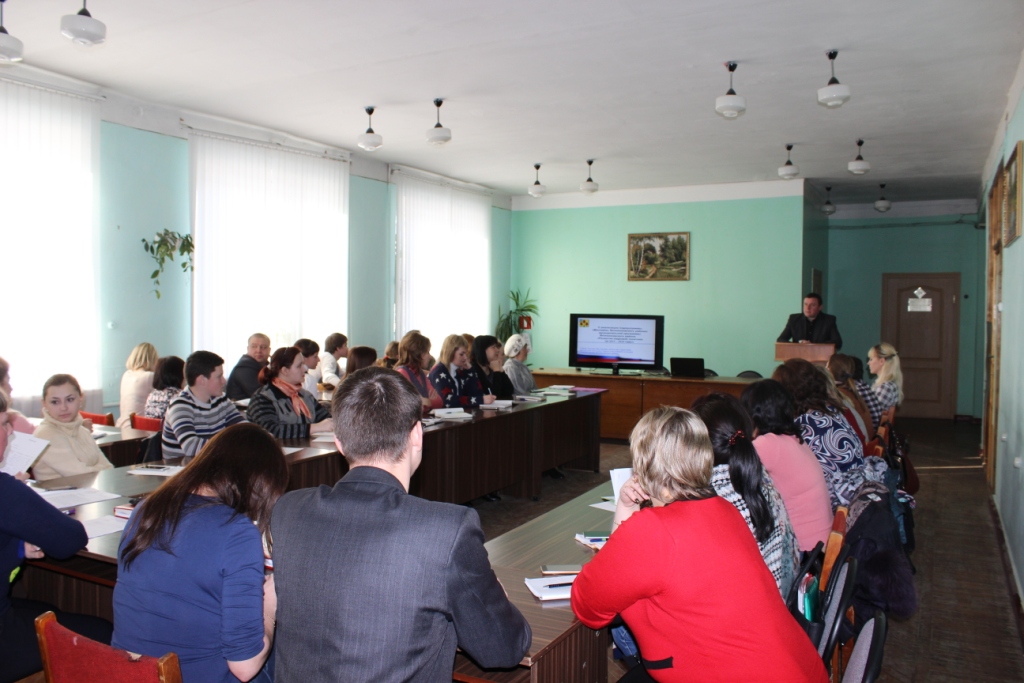 После заседания молодые активисты отправились в парковую зону, чтобы сразиться в «снежных битвах». Яркое солнце, пушистый снег и пьянящий чистый воздух способствовали веселому и непринужденному времяпрепровождению и получению всеми участниками сражений заряда бодрости, энергии и хорошего настроения.А в итоге пришли к выводу, что отдых и неформальное общение послужит на пользу их деятельности на благо людей нашего района.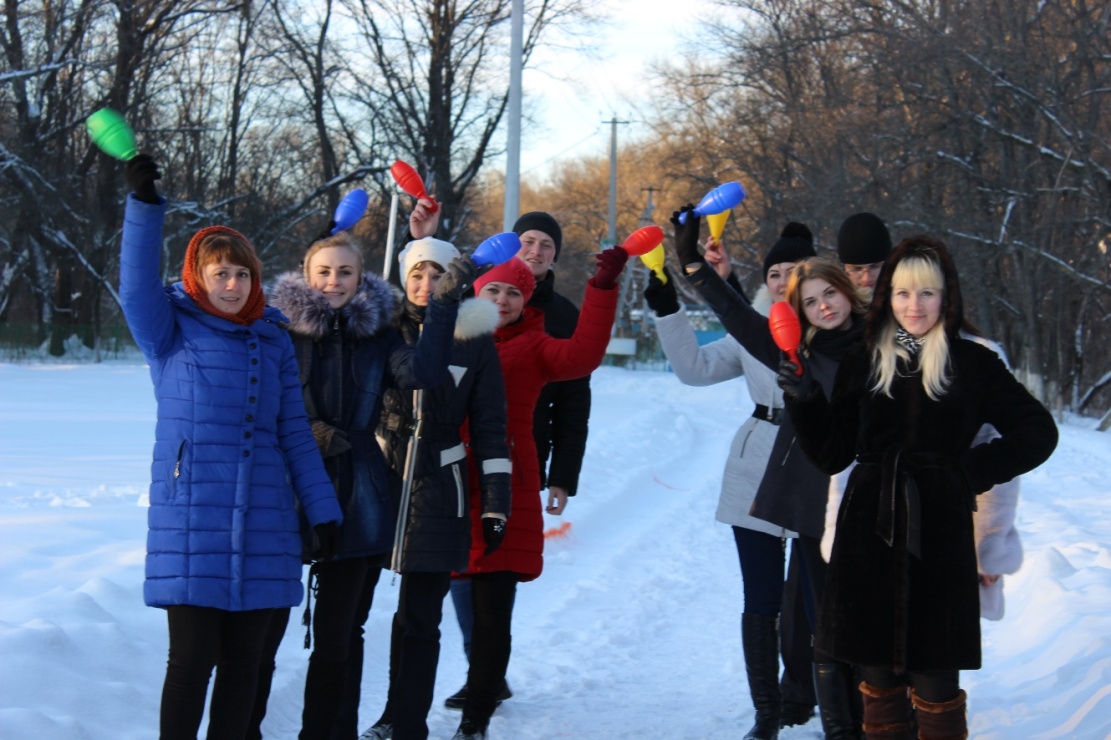 Секретарь избирательной комиссии района                              В.А. Калашник